Инструкция по инсталляции и настройке программного телефона X-LiteВниманию клиента! При использование бесплатных версий softphone качество связи ухудшается по причине отсутствия поддерживающих кодеков. Поэтому рекомендуется  приобретение кодеков для получения качественной связи.Для лучшего качества связи рекомендуем докупить G.729 кодек.Скачайте  и установите  X-Lite c сайта производителя  http://www.counterpath.com/x-lite-download. После установки программы, необходимо будет пройти ссылке: Softphone=> Account Settings: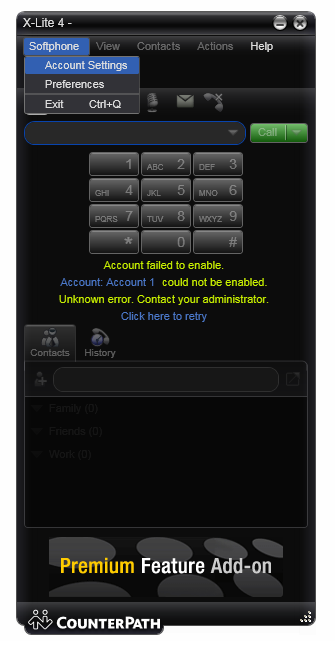 При покупке услуги АО «KazTransCom» выдаст Вам следующие параметры вашего аккаунта:Логин;Пароль;IP адрес SIP-сервера (Пример IP адреса: 195.210.46.100);Доменное имя SIP-сервера (Пример доменного имени: kaztranscom.kz ).В следующем окне заполнянем параметры Вашего аккаунта: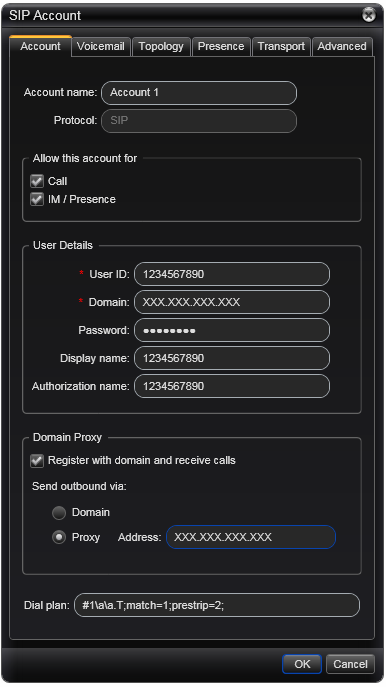 3. Если  данные указаны верно, вы увидите статус Available и  ваш номер напротив  надписи X-Lite4. Настройка закончена.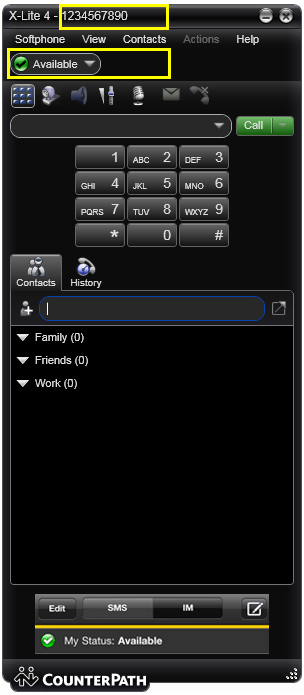 Если у Вас есть дополнительные вопросы или Вы хотите получить помощь в настройке оборудования – Вы всегда можете обратиться в Call Centre позвонив по номер 8 800 099 0099 (звонки с городских номеров бесплатные) или по городским номерам, указанным на сайте: http://www.kaztranscom.kz.